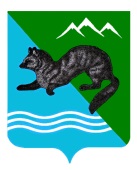 РАСПОРЯЖЕНИЕАДМИНИСТРАЦИИ  СОБОЛЕВСКОГО   МУНИЦИПАЛЬНОГО  РАЙОНА КАМЧАТСКОГО  КРАЯ02 октября 2020			    с.Соболево                                              №537-рО проведении анкетирования по изучению мнения населения о качестве оказания муниципальных услуг  структурными подразделениями администрации Соболевского муниципального района и муниципальными учреждениями  Соболевского муниципального районаВ целях реализации Федерального закона от 06.10.2003года № 131-ФЗ «Об общих принципах организации местного самоуправления  в Российской Федерации», повышения качества и доступности предоставления муниципальных услуг населению Соболевского муниципального района, руководствуясь постановлением Администрации Соболевского муниципального района от 22.08.2019 № 243 «Об утверждении Порядка изучения мнения населения  Соболевского муниципального района о качестве оказания муниципальных услуг»,       1. Провести  изучение мнения населения о качестве оказания муниципальных услуг  в структурных подразделениях администрации Соболевского муниципального района и муниципальных учреждениях культуры путем письменного опроса (анкетирования) в срок до 01 ноября 2020 года.        2. Назначить ответственными должностными лицами за организацию и проведение  опроса (анкетирования) по изучению мнения населения о качестве оказания муниципальных услуг:Борисову Татьяну Михайловну, начальника отдела прогнозирования, экономического анализа, инвестиций и предпринимательства в составе комитета по  экономике, ТЭК, ЖКХ и управлению муниципальным имуществом;Дранивскую Анну Евстахиевну, руководителя управления делами администрации Соболевского муниципального района;Сысоева Олега Николаевича, начальника отдела  имущественных и  земельных отношений, градостроительства в составе комитета по  экономике, ТЭК, ЖКХ и управлению муниципальным имуществом;Сысоеву Ольгу Геннадьевну, начальника отдела по социальному развитию, труду  и культуре в составе управления  делами;Кошелеву Марию Александровну, И.о.директора МКУК «КДЦ «Родник»;Сафонову Светлану Юрьевну, директора МКУК «Соболевская   библиотека»;Чекулаеву Татьяну Александровну, директора МКУК «Соболевский районный  историко-краеведческий музей»      3. Ответственным  должностным лицам в  результате  проведения письменного опроса (анкетирования):     1) обеспечить необходимое количество граждан, достаточное для  изучения мнения населения о качестве  оказания  муниципальных услуг в  структурном подразделении администрации Соболевского муниципального района или муниципальном учреждении культуры;     2)  обеспечить предоставление обобщенной информации по итогам  опроса (анкетирования)  в структурном подразделении администрации Соболевского муниципального района или муниципальном казенном учреждении культуры  в Комитет по экономике, ТЭК, ЖКХ и управлению муниципальным имуществом администрации Соболевского муниципального района в соответствии с установленным порядком изучения мнения населения о качестве оказания муниципальных услуг, до 01 ноября 2020 года для подготовки доклада об  оценке населения предоставления услуг  по результатам письменного опроса (анкетирования).     4. Управлению делами администрации Соболевского муниципального района обеспечить размещение настоящего распоряжения и анкету опроса на официальном сайте администрации Соболевского муниципального района в срок до 06  октября 2020 года.      5. Руководителям  муниципальных казенных учреждений культуры обеспечить размещение настоящего распоряжения и анкету опроса  на сайтах учреждений  в срок до 06  октября 2020 года.      6. Комитету по экономике, ТЭК, ЖКХ и управлению муниципальным имуществом администрации Соболевского муниципального района обеспечить  оформление результатов изучения мнения населения о качестве оказываемых  муниципальных услуг в виде доклада об  оценке качества оказываемых муниципальных услуг  в  структурных подразделениях и в  муниципальных учреждениях  культуры до 15  ноября 2020 года.      7. Управлению делами администрации Соболевского муниципального района обеспечить размещение итогов изучения  мнения населения на  официальном сайте Соболевского муниципального района в  информационно-телекоммуникационной сети Интернет.      8. Контроль по  исполнению настоящего распоряжения возложить на заместителя главы администрации Соболевского муниципального района, руководителя комитета по  экономике, ТЭК, ЖКХ и управлению муниципальным имуществом Колмакова А.В.Глава Соболевского муниципального района                           В.И.Куркин